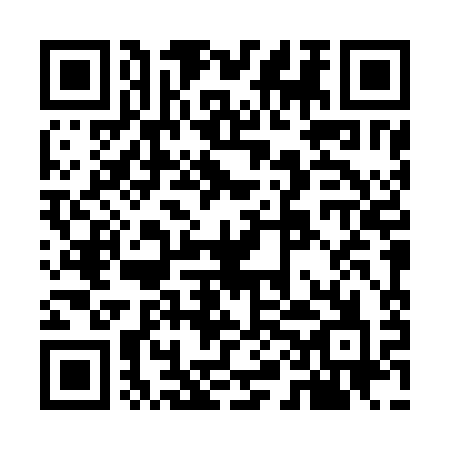 Ramadan times for Albacina, ItalyMon 11 Mar 2024 - Wed 10 Apr 2024High Latitude Method: Angle Based RulePrayer Calculation Method: Muslim World LeagueAsar Calculation Method: HanafiPrayer times provided by https://www.salahtimes.comDateDayFajrSuhurSunriseDhuhrAsrIftarMaghribIsha11Mon4:524:526:2712:184:226:106:107:3912Tue4:504:506:2512:184:236:116:117:4013Wed4:484:486:2312:174:246:126:127:4214Thu4:464:466:2112:174:256:136:137:4315Fri4:444:446:2012:174:266:156:157:4416Sat4:424:426:1812:164:276:166:167:4617Sun4:404:406:1612:164:286:176:177:4718Mon4:394:396:1412:164:296:186:187:4819Tue4:374:376:1212:164:306:196:197:5020Wed4:354:356:1112:154:316:216:217:5121Thu4:334:336:0912:154:326:226:227:5222Fri4:314:316:0712:154:336:236:237:5423Sat4:294:296:0512:144:336:246:247:5524Sun4:274:276:0312:144:346:256:257:5625Mon4:254:256:0212:144:356:276:277:5826Tue4:234:236:0012:134:366:286:287:5927Wed4:214:215:5812:134:376:296:298:0128Thu4:194:195:5612:134:386:306:308:0229Fri4:174:175:5512:134:396:316:318:0330Sat4:154:155:5312:124:396:336:338:0531Sun5:135:136:511:125:407:347:349:061Mon5:115:116:491:125:417:357:359:082Tue5:095:096:471:115:427:367:369:093Wed5:065:066:461:115:437:377:379:114Thu5:045:046:441:115:447:387:389:125Fri5:025:026:421:115:447:407:409:136Sat5:005:006:401:105:457:417:419:157Sun4:584:586:391:105:467:427:429:168Mon4:564:566:371:105:477:437:439:189Tue4:544:546:351:095:487:447:449:1910Wed4:524:526:341:095:487:457:459:21